      jk’Vªh; lsok ;kstuk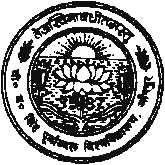 ohj cgknqj flag iwokZUpy fo”ofo|ky;]tkSuiqj i=kad% 75@iw0fo0fo0@jk0ls0;ks0@2018&19                         fnukad%12-12-2018					                    fo0fo0oso0@bZessy@OgkV~l,silsok esa]	leLr izkpk;Z @dk;Zdze vf/kdkjh¼jk’Vªh; lsok ;kstuk½	lEc) egkfo|ky;] ohj cgknqj flag iwokZUpy fo”ofo|ky;]	tkSuiqjAfo’k;&	Lokeh foosdkuUn ds tUe fnol fnukad%12-01-2019 ds volj ij ^^;qok egksRlo^^ vk;kstu ds lEcU/k esaAegksn;]	mi;qZDr fo’k; ds lEcU/k esa vkidks voxr djkuk gS fd foxr l= dh Hkkafr bl l= esa Hkh fnukad%    12 tuojh] 2019 dks Lokeh foosdkuUn th ds tUe fnol ds volj ij fo”ofo|ky; ifjlj esa jk’Vªh; lsok ;kstuk ds rRoko/kku esa ^^;qok egksRlo^^ dk vk;kstu fd;k tk jgk gSA ftlesa jk’Vªh; lsok ;kstuk ds leLr Lo;alsodks ,oa dk;Zdze vf/kdkfj;ksa dh mifLFkfr vfuok;Z gSA mDr frfFk dks vfuok;Z ,d fnolh; f”kfoj dh ekU;rk iznku dh x;h gS] tks fo”ofo|ky; ifjlj esa vk;ksftr gksxkAmDr dk;Zdze dks lQy cukus gsrq ekuuh; dqyifr th }kjk jk’Vªh; lsok ;kstuk va”kdkfyd dk;Zdze vf/kdkfj;ksa dh cSBd fo”ofo|ky; ifjlj esa vkgwr dh x;h gS] ftldk fooj.k fuEuor gS%&vr% vki leLr dk;Zdze vf/kdkjh¼jk’Vªh; lsok ;kstuk½ dks funsZf”kr fd;k tkrk gS fd ekuuh; dqyifr th }kjk mDr vk;ksftr cSBd esa fu/kkZfjr frfFk o le; ij vfuok;Z :i ls izfrHkkx djus dk d’V djsaA cSBd esa izfrHkkfxrk laca/kh ;k=k&HkRrk dk Hkqxrku jk’Vªh; lsok ;kstuk lekU; vuqnku en ls ns; gksxkA 											Hkonh;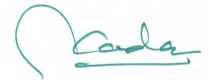 										¼jkds”k dqekj ;kno½										 dk;Zdze leUo;d										      jk0ls0;ks0izfrfyfi%fuEufyf[kr dks lwpukFkZ ,oa vko”;d dk;Zokgh gssrq izsf’krA					ekuuh; dqyifr th] futh lfpo ek0 dqyifr th ds laKkukFkZAMkW0 v”kksd dqekj lzksrh] {ks=h; funs”kd] Hkkjr ljdkj] {ks=h; funs”kky;] dsUnzh; Hkou] vkBokary] gky ua0&01] lsDVj&,p] vyhxat] y[kuÅ dks lwpukFkZAfo'ks"k dk;kZf/kdkjh  ,oa jkT; lEidZ vf/kdkjh] mPp f'k{kk ¼jk0ls0;ks0lsy½foHkkx] m0iz0”kklu] y[kuÅ dks lwpukFkZAvk'kqfyfid foRrvf/kdkjh] foRrvf/kdkjh th ds lwpukFkZAofj’B vk”kqfyfid dqylfpo] dqylfpo th ds lwpukFkZAosoekLVj dks bl vk”k; ls izsf’kr fd mDr lacaf/kr lwpuk fo”ofo0 ds osolkbZV ,oa ,u0,l0,l0 iksVZy ij viyksM djus dk d’V djasA										¼jkds”k dqekj ;kno½										 dk;Zdze leUo;d										      jk0ls0;ks0dz-la-fnukadtuin dk ukeLFkkule;1-18-12-2018eÅ] xkthiqjegar voS|ukFk laxks"Bh Hkoue/;kUg&12%00cts2-19-12-2018tkSuiqj] vktex<+] byk0 ¼gfM+;k egkfo0½egar voS|ukFk laxks"Bh Hkoue/;kUg&12%00cts